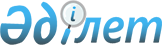 On Approval of the Rules on Technical Support for Delimitation and Demarcation of the State Border of the Republic of Kazakhstan
					
			Invalidated
			
			Unofficial translation
		
					Order of the Minister of Digital Development, Innovation and Aerospace Industry of the Republic of Kazakhstan No. 21/H-K dated January 22, 2020. Registered with the Ministry of Justice of the Republic of Kazakhstan on January 27, 2020 under No. 19930. Abolished by Order of the Minister of Digital Development, Innovation and Aerospace Industry of the Republic of Kazakhstan No. 61/NK dated February 22, 2023
      Footnote. Abolished by Order of the Minister of Digital Development, Innovation and Aerospace Industry of the Republic of Kazakhstan No. 61/NK dated February 22, 2023 (effective ten calendar days after the date of its first official publication).
      In conformity with sub-paragraph 7-3) of Article 6 of the Law of the Republic of Kazakhstan of July 3, 2002 “On Geodesy and Cartography”, I HEREBY ORDER:
      1. That the enclosed Rules on Technical Support for Delimitation and Demarcation of the State Border of the Republic of Kazakhstan shall be approved.
      2. That, in compliance with the procedure established by law, the Committee of Geodesy and Cartography of the Ministry of Digital Development, Innovation and Aerospace Industry of the Republic of Kazakhstan shall:
      1) ensure state registration hereof with the Ministry of Justice of the Republic of Kazakhstan;
      2) ensure posting hereof on the Internet resource of the Ministry of Digital Development, Innovation and Aerospace Industry of the Republic of Kazakhstan, after its official publication;
      3) within ten working days after the state registration hereof, submit to the Legal Department of the Ministry of Digital Development, Innovation and Aerospace Industry of the Republic of Kazakhstan information on the implementation of activities under subparagraphs 1) and 2) of this paragraph.
      3. That the supervising vice-minister of digital development, innovations and aerospace industry of the Republic of Kazakhstan shall be in charge of controlling the execution of this order.
      4. That this order shall be enacted ten calendar days after the date of its first official publication.
      AGREED BYMinistry of Foreign Affairsof the Republic of Kazakhstan
      AGREED BYthe National Security Committee of the Republic of Kazakhstan The Rules on Technical Support for Delimitation and Demarcation of the State Border of the Republic of Kazakhstan
 Chapter 1: General provisions
      1. These Rules on Technical Support for Delimitation and Demarcation of the State Border of the Republic of Kazakhstan (hereinafter – the Rules) are developed in obedience to sub-paragraph 7-3) of article 6 of the Law of the Republic of Kazakhstan dated July 3, 2002 “On Geodesy and Cartography” and determine the order of technical support for delimitation and demarcation of the state border of the Republic of Kazakhstan (hereinafter - technical support).
      2. The objective of technical support shall be cartographic, geodesic, topographic, hydrographic and aerial photographic works.
      The technical support shall be provided by a subordinate organization of the authorized body in the field of geodesy and cartography.
      4. The following basic concepts shall be used in these Rules:
      1) aerial survey works - photographing of terrain from aircraft and other aircraft using an aerial camera in order to use aerial photographs for mapping, interpretation and updating of topographic maps;
      2) geodetic network - system of points on the earth's surface fixed on the ground by special centres and signs, the mutual position of which has been determined in a plan as a result of geodetic activities
      3) hydrographic works - complex of works on determination of fairway, survey of coastline, determination of water level, measurement of depths on rivers, lakes and reservoirs;
      4) cartographic works - a category of works, the purpose of which is the creation of cartographic products based on the results of topographic survey or original cartographic materials, as well as the creation of digital and electronic maps;
      5) redemarcation - restoration of lost and repair of outdated boundary signs, installation of additional boundary signs, formalized by international treaty, ratified by the Republic of Kazakhstan
      6) delimitation - determination of the position and direction of the State Border under the agreement between the neighbouring states, formalised by an international treaty, ratified by the Republic of Kazakhstan, and graphically depicted on the maps, attached to the given international treaty;
      7) topographic and geodesic works - a category of field and cameral works, the objective of which is topographic surveying, determination of coordinates and heights, field interpretation of terrain and updating of topographic maps and plans;
      8) demarcation - determination and marking of the State Border on the ground, formalized by an international treaty ratified by the Republic of Kazakhstan. Chapter 2: Technical support for the delimitation of the State Border of the Republic of Kazakhstan
      5. Cartographic support of delimitation of the State Border of the Republic of Kazakhstan (hereinafter - the State border) shall include:
      1) the provision of necessary cartographic (reference) materials;
      2) carrying out cartographic works on marking the State Border line on the map;
      3) preparing the description of the State Border line (hereinafter - the Description of the Border) between the Republic of Kazakhstan and neighboring countries.
      6. Cartographic (reference) materials shall include:
      1) international treaties and agreements establishing the State Border between the Republic of Kazakhstan and neighbouring states;
      2) materials of remote sensing of the Earth;
      3) topographic maps;
      4) land and forestry cadastre plans, clarifying the position of the State Border;
      5) materials of graphic land records;
      6) materials of land use on the basis of bilateral government agreements;
      7) plans of cities and other settlements for the area of the State Border.
      7. Cartographic works for mapping the State Border line shall be carried out in the following sequence:
      1) selection of topographic maps of the required scale of the last years of publication (in some cases, fragments of topographic maps of a larger scale);
      2) dividing the line of the State Border into contingent sections:
      3) drawing the land use delimitation line and the State Border line on working topographic maps;
      4) transfer of the state border line to the final topographic maps (hereinafter referred to as delimitation maps) and reconciliation of delimitation maps with working topographic maps.
      8. The preparation of the Description of the State Borderline shall be carried out by describing the course of the State Borderline with indication of coordinates (geographic) turning points on the ground. Chapter 3: Technical support for the demarcation of the State Border
      9. Aerial survey support for the demarcation of the State Border shall involve aerial photography of the border strip (if necessary, the use of remote sensing materials is possible).
      10. Topographic and geodetic support of the demarcation of the State Border shall include:
      1) checking the existence and condition of the geodetic network in the State Border strip;
      2) drawing up a graphic project of border marker locations (placing of border markers on the delimitation map);
      3) determination of places for installation of boundary signs, fixing them on the ground pursuant to the Rules for Installation of Boundary Signs, approved by Decree of the Government of the Republic of Kazakhstan No. 1181 dated November 8, 2013.
      4) determination of coordinates and heights of border marker posts;
      5) carrying out field topographic and geodetic works to create a demarcation map.
      11. Hydrographic support of the State Border demarcation shall envisage hydrographic works on border rivers and lakes (water reservoirs).
      12. Cartographic support for the demarcation of the State Border shall include:
      1) creating a working demarcation map;
      2) drawing boundary signs on the working demarcation map;
      3) drawing the State Border line on the demarcation map;
      4) creating the State Border map on the basis of the working demarcation map;
      5) preparation for publication of the State Border map;
      6) publication of the State Border map.
      13. The results of the technical support for the demarcation shall be:
      1) installation of boundary signs;
      2) creation of demarcation maps of the State Border;
      3) compilation of protocols of boundary signs;
      4) compilation of schemes of mutual positioning of boundary pillars;
      5) creation of large-scale plans (schemes) for individual sections of the State Border;
      6) compilation of a catalogue of coordinates and heights of boundary markers;
      7) preparing the Description of the Border.
      14. The results of the technical support shall be submitted to the Joint Commission, formed by the representatives of the Republic of Kazakhstan and the neighbouring states on implementation of actions, related to delimitation, demarcation and redemarcation of the State Border.
					© 2012. «Institute of legislation and legal information of the Republic of Kazakhstan» of the Ministry of Justice of the Republic of Kazakhstan
				
      Minister of Digital Development,Innovation and Aerospace Industryof the Republic of Kazakhstan

A. Zhumagaliyev
Approved by
order of the Minister of 
Digital Development,
Innovation and Aerospace Industry
of the Republic of Kazakhstan
No. 21/НҚ of January 22, 2020